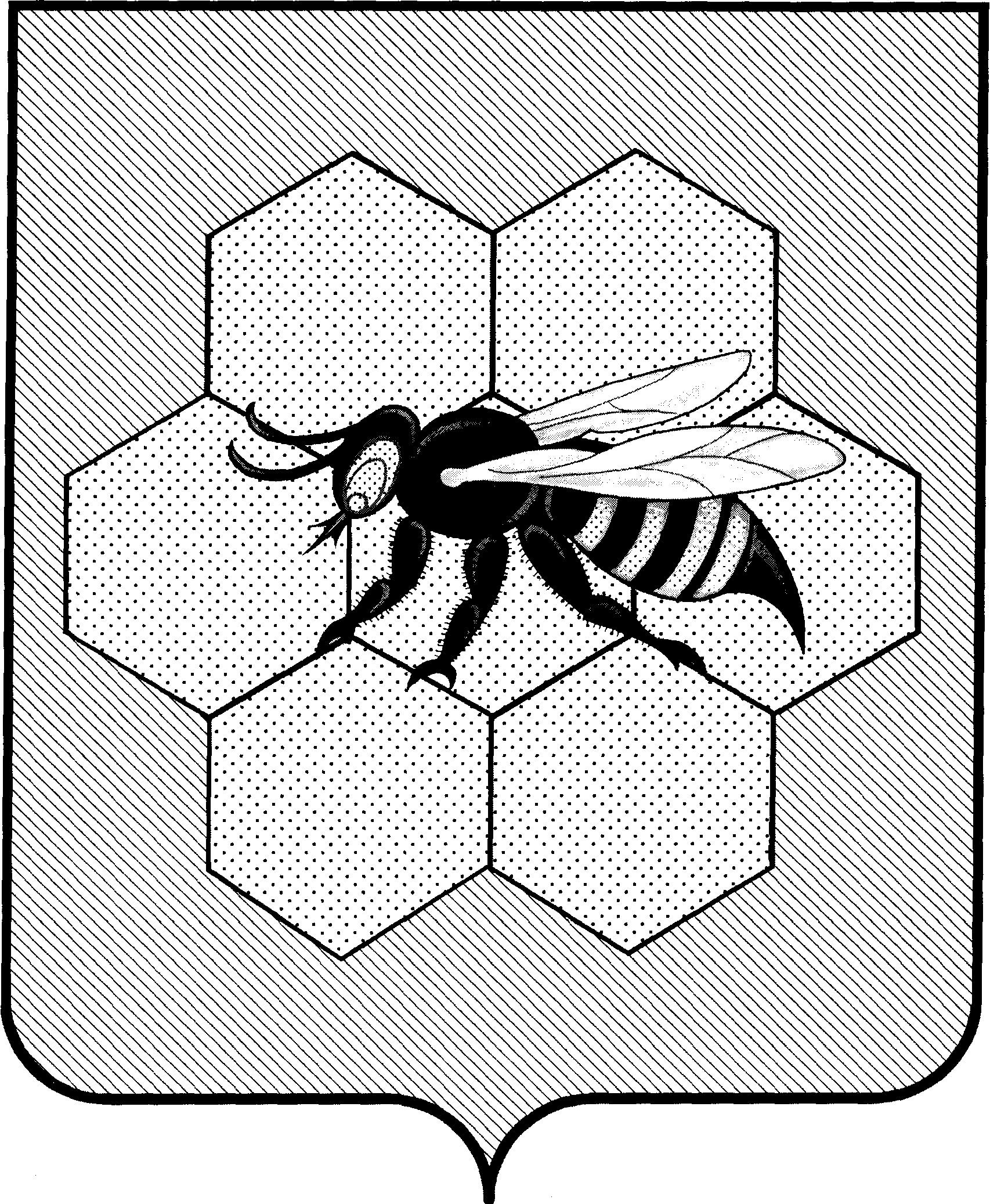 администрацияСельского поселенияПестравкаМуниципального районаПестравский           Самарской области,446160, с. Пестравка, ул.50 лет Октября, 40Телефон: 2-13-44, 2-19-44; Факс: 2-13-44 sppestravka@yandex.ru    ПОстановление                 от 11.05.2021г № 59В соответствии с Жилищным кодексом РФ, Федеральным законом от 06.10.2003 г. № 131-ФЗ  «Об общих принципах организации местного самоуправления в Российской Федерации», распоряжением Правительства РФ от 30.10.2020 № 2827-р «Об утверждении индексов изменения размера вносимой гражданами платы за коммунальные услуги в среднем по субъектам Российской Федерации на 2021 год», руководствуясь Уставом сельского поселения Пестравка муниципального района Пестравский Самарской области, администрация сельского поселения Пестравка муниципального района Пестравский, ПОСТАНОВЛЯЕТ:1. Установить размер платы за содержание и ремонт общего имущества в многоквартирном доме, и стоимость услуг по техническому обслуживанию внутридомового газового оборудования для собственников и нанимателей жилых помещений муниципального жилищного фонда на территории сельского поселения Пестравка муниципального района Пестравский с 01.07.2021 года в соответствии с приложением № 1.2. Установить размер платы за пользование жилым помещением (платы за наем) для нанимателей жилых помещений в индивидуальных жилых домах муниципального жилищного фонда на территории сельского поселения Пестравка муниципального района Пестравский с 01.07.2021 года в соответствии с приложением № 2.3. Установить размер платы за пользование жилым помещением (платы за наем) для нанимателей жилых помещений в многоквартирных домах муниципального жилищного фонда на территории сельского поселения Пестравка муниципального района Пестравский с 01.07.2021 года в соответствии с приложением № 3.4. Опубликовать настоящее постановление на официальном Интернет-сайте сельского поселения Пестравка муниципального района Пестравский.5. Контроль за исполнением данного постановления оставляю за собой.Глава сельского поселенияПестравка                                                                                               С.С. Плеванюк.Приложение № 1                                                                         к постановлению администрации сельского поселения Пестравка        от 11.05.2021г № 59      Плата за содержание и ремонт общего имущества в многоквартирном доме, и стоимость услуги по техническому обслуживанию внутридомового газового оборудования для собственников и нанимателей жилых помещений муниципального жилищного фонда на территории сельского поселения Пестравка муниципального района Пестравский с 01.07.2020 годаПриложение № 2                                                                         к постановлению администрации сельского поселения Пестравка         от 11.05.2021г № 59Размер платы за пользование жилым помещением (платы за наем) для нанимателей жилых помещений в индивидуальных жилых домах муниципального жилищного фонда на территории сельского поселения Пестравка муниципального района Пестравский с 01.07.2021 года Приложение № 3                                                                         к постановлению администрации сельского поселения Пестравка                 от 11.05.2021г № 59Размер платы за пользование жилым помещением (платы за наем) для нанимателей жилых помещений в многоквартирных домах муниципального жилищного фонда на территории сельского поселения Пестравка муниципального района Пестравский с 01.07.2021 года Об установлении платы за содержание и ремонт общего имущества в многоквартирном доме и платы за пользование жилым помещением (платы за наем) на территории сельского поселения Пестравка муниципального района Пестравский с 01.07.2021г.Степень благоустройства жилых домовЕд. изм.Размер платы             (НДС не облагается)с 01.07.2021 г.в том числе в том числе Степень благоустройства жилых домовЕд. изм.Размер платы             (НДС не облагается)с 01.07.2021 г.Плата за содержание и ремонт с жилого помещения      (НДС не облагается)с 01.07.2021 г.ВДГО (НДС не облагается)с 01.07.2021 г.1. Дома с центральным отоплением, с водонагревательными приборами, центральной канализациейруб./м2в месяц9,068,220,842. Дома с газовым котлом, центральной канализацией или выгребной ямойруб./м2в месяц12,0211,180,843. Дома с центральным отоплением или газовым котлом, выгребными ямами, без водонагревательных приборовруб./м2в месяц7,286,440,844. Дома пониженной комфортности без водопровода и канализациируб./м2в месяц4,944,100,84 Степень благоустройства жилых домовЕд. изм.Плата за пользованием жилым помещением (плата за наем) (с учетом НДС)с 01.07.2021 года 1. Дома с центральным отоплением, с водонагревательными приборами, центральной канализациейруб./м2 в месяц1,032. Дома с газовым котлом, центральной канализации или выгребной ямойруб./м2 в месяц1,373. Дома с центральным отоплением или газовым котлом, выгребными ямами, без водонагревательных приборовруб./м2 в месяц0,834. Дома пониженной комфортности без водопровода и канализациируб./м2 в месяц0,56Степень благоустройства жилых домовЕд. изм.Плата за пользованием жилым помещением (плата за наем)(с учетом НДС)с 01.07.2021 года1. Дома с центральным отоплением, с водонагревательными приборами, центральной канализациейруб./м2в месяц7,402. Дома с газовым котлом, центральной канализации или выгребной ямойруб./м2в месяц7,733. Дома с центральным отоплением или газовым котлом, выгребными ямами, без водонагревательных приборовруб./м2в месяц7,214. Дома пониженной комфортности без водопровода и канализациируб./м2в месяц6,93